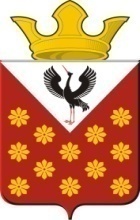 Свердловская областьБайкаловский районПостановлениеглавы муниципального образованияКраснополянское сельское поселениеот 14 декабря  2018 года  №189Об утверждении Порядка разработки и утверждения административных регламентов предоставления муниципальных услуг, Порядка проведения экспертизы проектов административных регламентов предоставления муниципальных услуг	В соответствии с Федеральным законом от 27.07.2010 N 210-ФЗ "Об организации предоставления государственных и муниципальных услуг", руководствуясь Постановлением Правительства Российской Федерации от 16.05.2011 N 373 "О разработке и утверждении административных регламентов исполнения государственных функций и административных регламентов предоставления государственных услуг", Постановлением Правительства Свердловской области от 17.10.2018 N 697-ПП "О разработке и утверждении административных регламентов осуществления государственного контроля (надзора) и административных регламентов предоставления государственных услуг", на основании ст. 29 Устава Краснополянского сельского поселения Администрация муниципального образования Краснополянское сельское поселение постановляет:		1. Утвердить:	1) Порядок разработки и утверждения административных регламентов предоставления муниципальных услуг (прилагается);	2) Порядок проведения экспертизы проектов административных регламентов предоставления муниципальных услуг (прилагается).	2. Специалистам администрации муниципального образования Краснополянское сельское поселение ответственным за предоставление соответствующих муниципальных услуг при разработке проектов административных регламентов предоставления муниципальных услуг, проведении экспертизы проектов административных регламентов предоставления муниципальных услуг руководствоваться Порядками, утвержденными пунктом 1 настоящего Постановления.	3. Признать утратившим силу Постановление Главы муниципального образования Краснополянское сельское поселение от 21.08.2013 №122 «Об утверждении Порядка разработки и утверждения административных регламентов предоставления муниципальных услуг, Порядка  проведения экспертизы проектов административных регламентов предоставления муниципальных услуг».	4. Опубликовать настоящее Постановление в Информационном вестнике Краснополянского сельского поселения и разместить на сайте муниципального образования в сети «Интернет» www.krasnopolyanskoe.ru. 	5. Настоящее Постановление вступает в силу с 1 января 2019 года.	6. Контроль исполнения настоящего Постановления оставляю за собой.	Глава муниципального образования  	Краснополянское сельское поселение                                                   Л.А. ФедотоваУтвержденПостановлением Администрации МОКраснополянское сельское поселениеот «14» декабря 2018 г. №189Порядок разработки и утверждения административных регламентов предоставления муниципальных услуг Раздел I. Общие положения	1. Настоящий Порядок определяет процедуру разработки и утверждения административных регламентов предоставления муниципальных услуг Администрацией муниципального образования Краснополянское сельское поселение, муниципальными учреждениями (далее - регламенты).	Регламентом является муниципальный нормативный правовой акт Администрации муниципального образования Краснополянское сельское поселение, устанавливающий сроки и последовательность административных процедур (действий), осуществляемых органами и муниципальными учреждениями, предоставляющими муниципальные услуги, в процессе предоставления муниципальной услуги в соответствии с требованиями Федерального закона "Об организации предоставления государственных и муниципальных услуг" (далее - Федеральный закон).	Регламентом также устанавливается порядок взаимодействия между структурными подразделениями Администрации муниципального образования Краснополянское сельское поселение, их должностными лицами, муниципальными учреждениями, их должностными лицами, порядок взаимодействия Администрации муниципального образования Краснополянское сельское поселение, муниципальных учреждений с физическими и юридическими лицами, иными органами местного самоуправления, органами государственной власти в процессе предоставления соответствующей муниципальной услуги.	2. Регламент разрабатывается Администрацией муниципального образования Краснополянское сельское поселение, муниципальными учреждениями, предоставляющие соответствующие муниципальные услуги (далее - разработчики регламентов), в соответствии с федеральными законами, иными нормативными правовыми актами Российской Федерации, законами Свердловской области, иными нормативными правовыми актами Свердловской области, муниципальными нормативными правовыми актами Краснополянского сельского поселения.	2.1. Регламент разрабатывается после включения соответствующей муниципальной услуги в перечень муниципальных услуг (далее - перечень).	3. Регламенты утверждаются постановлениями Администрации муниципального образования Краснополянское сельское поселение.	4. Исполнение Администрацией муниципального образования Краснополянское сельское поселение отдельных государственных полномочий Российской Федерации или отдельных государственных полномочий Свердловской области, переданных им на основании федерального закона или закона Свердловской области с предоставлением субвенций из федерального бюджета или бюджета Свердловской области, осуществляется в порядке, установленном регламентом, утвержденным соответствующим федеральным органом исполнительной власти или органом исполнительной власти Свердловской области, если иное не установлено федеральным законом или законом Свердловской области.	5. Проект постановления Администрации муниципального образования Краснополянское сельское поселение об утверждении регламента (далее - проект регламента) подлежит размещению в информационно-телекоммуникационной сети Интернет (далее - сеть Интернет) на официальном сайте муниципального образования на сайте муниципального образования в сети «Интернет» www.krasnopolyanskoe.ru  муниципального учреждения, являющегося разработчиком регламента, при его наличии (далее - соответствующие официальные сайты).	При внесении изменений в регламент на соответствующих официальных сайтах размещаются проект постановления Администрации муниципального образования Краснополянское сельское поселение о внесении изменений в постановление Администрации муниципального образования Краснополянское сельское поселение об утверждении регламента (далее - проект изменений в регламент) и консолидированная версия регламента, содержащая вносимые изменения.	С даты размещения в сети Интернет на соответствующих официальных сайтах проект регламента (проект изменений в регламент) должен быть доступен заинтересованным лицам для ознакомления.	6. Проекты регламентов и проекты изменений в регламенты в обязательном порядке подлежат согласованию со специалистом 1 категории  (по юридическим вопросам) (далее – ответственный специалист).	7. Проекты регламентов, а также проекты нормативных правовых актов по внесению изменений в ранее изданные регламенты, признанию регламентов утратившими силу подлежат независимой экспертизе.	Экспертиза проектов регламентов, а также проектов нормативных правовых актов по внесению изменений в ранее изданные регламенты, признанию регламентов утратившими силу проводится в порядке, установленном Порядком проведения экспертизы проектов административных регламентов предоставления муниципальных услуг, утвержденным Постановлением Администрация муниципального образования Краснополянское сельское поселение от 00.12.2018 №00 «Об утверждении Порядка разработки и утверждения административных регламентов предоставления муниципальных услуг, Порядка проведения экспертизы проектов административных регламентов предоставления муниципальных услуг».	 8. Постановления Главы Администрации муниципального образования Краснополянское сельское поселение об утверждении регламентов опубликовываются в Информационном вестнике Краснополянского сельского поселения, размещаются в сети Интернет на соответствующих официальных сайтах.	Постановления Администрации муниципального образования Краснополянское сельское поселение о внесении изменений в постановления Администрации муниципального образования Краснополянское сельское поселение об утверждении регламентов опубликовываются в Информационном вестнике Краснополянского сельского поселения, размещаются в сети Интернет на соответствующих официальных сайтах с приложением консолидированных версий регламентов, учитывающих все внесенные изменения.Раздел II. Требования к регламентам 	9. Наименования регламентов определяются органами и муниципальными учреждениями, предоставляющими муниципальные услуги, с учетом формулировки, соответствующей редакции положения муниципального нормативного правового акта, которым предусмотрена муниципальная услуга, и наименования такой муниципальной услуги в перечне.	10. В регламент включаются следующие разделы:	1) общие положения;	2) стандарт предоставления муниципальной услуги;	3) состав, последовательность и сроки выполнения административных процедур (действий), требования к порядку их выполнения, в том числе особенности выполнения административных процедур (действий) в электронной форме, а также особенности выполнения административных процедур в многофункциональных центрах;	4) формы контроля за исполнением регламента;	5) досудебный (внесудебный) порядок обжалования решений и действий (бездействия) органа, предоставляющего муниципальную услугу, а также его должностных лиц;	6) особенности выполнения административных процедур (действий) в многофункциональных центрах предоставления государственных и муниципальных услуг.	В административные регламенты не включается настоящий раздел в случае, если муниципальная услуга не предоставляется в многофункциональных центрах предоставления государственных и муниципальных услуг.	11. Раздел, касающийся общих положений, состоит из следующих подразделов:	1) предмет регулирования регламента;	2) круг заявителей;	3) требования к порядку информирования о предоставлении муниципальной услуги, в том числе:	порядок получения информации заявителями по вопросам предоставления муниципальной услуги и услуг, которые являются необходимыми и обязательными для предоставления муниципальной услуги, сведений о ходе предоставления указанных услуг, в том числе на официальном сайте, а также на Едином портале государственных и муниципальных услуг (функций);	порядок, форма, место размещения и способы получения справочной информации, в том числе на стендах в местах предоставления муниципальной услуги и услуг, которые являются необходимыми и обязательными для предоставления муниципальной услуги, и в многофункциональном центре предоставления государственных и муниципальных услуг.	К справочной информации относится следующая информация:	место нахождения и графики работы органа, предоставляющего муниципальную услугу, его структурных подразделений, предоставляющих муниципальную услугу, муниципальных учреждений, обращение в которые необходимо для получения муниципальной услуги, а также многофункциональных центров предоставления государственных и муниципальных услуг;	справочные телефоны органа, предоставляющего муниципальную услугу, структурных подразделений органа, предоставляющего муниципальную услугу, организаций, участвующих в предоставлении муниципальной услуги.	адреса официального сайта, а также электронной почты и (или) формы обратной связи органа, предоставляющего муниципальную услугу, в сети "Интернет".	Справочная информация не приводится в тексте регламента и подлежит обязательному размещению на официальном сайте органа, предоставляющего муниципальную услугу, в сети "Интернет", на Едином портале государственных и муниципальных услуг (функций), о чем указывается в тексте регламента. Органы, предоставляющие муниципальные услуги, обеспечивают размещение и актуализацию справочной информации.	12. Стандарт предоставления муниципальной услуги должен содержать следующие подразделы:	1) наименование муниципальной услуги;	2) наименование Администрации муниципального образования Краснополянское сельское поселение, наименование муниципального учреждения, предоставляющего муниципальную услугу. Если в предоставлении муниципальной услуги участвуют также иные органы местного самоуправления, федеральные органы исполнительной власти и органы государственных внебюджетных фондов, органы исполнительной власти Свердловской области, а также организации, то указываются все органы и организации, обращение в которые необходимо для предоставления муниципальной услуги. Также указываются требования пункта 3 статьи 7 Федерального закона "Об организации предоставления государственных и муниципальных услуг", а именно - установление запрета требовать от заявителя осуществления действий, в том числе согласований, необходимых для получения муниципальной услуги и связанных с обращением в иные государственные и муниципальные органы и организации, за исключением получения услуг, включенных в перечень услуг, которые являются необходимыми и обязательными для предоставления муниципальных услуг;	3) описание результата предоставления муниципальной услуги;	4) срок предоставления муниципальной услуги, в том числе с учетом необходимости обращения в организации, участвующие в предоставлении муниципальной услуги, срок приостановления предоставления муниципальной услуги в случае, если возможность приостановления предусмотрена законодательством Российской Федерации, срок выдачи (направления) документов, являющихся результатом предоставления муниципальной услуги;	5) нормативные правовые акты, регулирующие предоставление муниципальной услуги.	Перечень нормативных правовых актов, регулирующих предоставление муниципальной услуги (с указанием их реквизитов и источников официального опубликования), подлежит обязательному размещению на официальном сайте органа, предоставляющего муниципальную услугу, в сети "Интернет", на Едином портале государственных и муниципальных услуг (функций).	В данном подразделе административного регламента должно содержаться указание на соответствующее размещение перечня указанных нормативных правовых актов, регулирующих предоставление муниципальной услуги.	Орган и муниципальное учреждение, предоставляющие муниципальную услугу, обеспечивает размещение и актуализацию перечня нормативных правовых актов, регулирующих предоставление муниципальной услуги, на своем официальном сайте;	6) исчерпывающий перечень документов, необходимых в соответствии с нормативными правовыми актами, муниципальными нормативными правовыми актами для предоставления муниципальной услуги, подлежащих представлению заявителем, способы их получения заявителем, в том числе в электронной форме, порядок их представления (бланки, формы обращений, заявления и иных документов, подаваемых заявителем в связи с предоставлением муниципальной услуги, приводятся в качестве приложений к регламенту, за исключением случаев, когда формы указанных документов установлены нормативными правовыми актами Президента Российской Федерации или Правительства Российской Федерации, федеральных органов исполнительной власти. Губернатора Свердловской области или Правительства Свердловской области, органов исполнительной власти Свердловской области, муниципальными нормативными правовыми актами Каменского городского округа, а также случаев, когда законодательством Российской Федерации, законодательством Свердловской области, муниципальными нормативными правовыми актами Краснополянского сельского поселения предусмотрена свободная форма подачи этих документов);	7) исчерпывающий перечень документов, необходимых в соответствии с нормативными правовыми актами для предоставления муниципальной услуги, которые находятся в распоряжении государственных органов, органов местного самоуправления и иных органов, участвующих в предоставлении государственных или муниципальных услуг, и которые заявитель вправе представить, а также способы их получения заявителями, в том числе в электронной форме, порядок их представления (бланки, формы обращений, заявления и иных документов, подаваемых заявителем в связи с предоставлением муниципальной услуги, приводятся в качестве приложений к регламенту, за исключением случаев, когда формы указанных документов установлены нормативными правовыми актами Президента Российской Федерации или Правительства Российской Федерации, федеральных органов исполнительной власти, Губернатора Свердловской области или Правительства Свердловской области, органов исполнительной власти Свердловской области, муниципальными нормативными правовыми актами Краснополянского сельского поселения, а также случаев, когда законодательством Российской Федерации, законодательством Свердловской области, муниципальными нормативными правовыми актами Краснополянского сельского поселения предусмотрена свободная форма подачи этих документов). Непредставление заявителем указанных документов не является основанием для отказа заявителю в предоставлении услуги;	8) указание на запрет требовать от заявителя:	а) представления документов и информации или осуществления действий, представление или осуществление которых не предусмотрено нормативными правовыми актами, муниципальными нормативными правовыми актами, регулирующими отношения, возникающие в связи с предоставлением муниципальной услуги;	б) представления документов и информации, которые в соответствии с нормативными правовыми актами Российской Федерации, нормативными правовыми актами Свердловской области и муниципальными нормативными правовыми актами Краснополянского сельского поселения находятся в распоряжении органов, предоставляющих муниципальную услугу, иных органов местного самоуправления, государственных органов и (или) подведомственных органам местного самоуправления и государственным органам организаций, участвующих в предоставлении государственных или муниципальных услуг, за исключением документов, указанных в части 6 статьи 7 Федерального закона «Об организации предоставления государственных и муниципальных услуг»;	9) исчерпывающий перечень оснований для отказа в приеме документов, необходимых для предоставления муниципальной услуги;	10) исчерпывающий перечень оснований для приостановления или отказа в предоставлении муниципальной услуги (в случае отсутствия таких оснований следует прямо указать на это в тексте регламента);	11) перечень услуг, которые являются необходимыми и обязательными для предоставления муниципальной услуги, в том числе сведения о документе (документах), выдаваемом (выдаваемых) организациями, участвующими в предоставлении муниципальной услуги;	12) порядок, размер и основания взимания государственной пошлины или иной платы, взимаемой за предоставление муниципальной услуги. В данном подразделе указывается размер государственной пошлины или иной платы, взимаемой за предоставление муниципальной услуги, или ссылка на положение нормативного правового акта, в котором установлен размер такой пошлины или платы;	13) порядок, размер и основания взимания платы за предоставление услуг, которые являются необходимыми и обязательными для предоставления муниципальной услуги, включая информацию о методике расчета размера такой платы;	14) максимальный срок ожидания в очереди при подаче запроса о предоставлении муниципальной услуги и при получении результата предоставления такой услуги;	15) срок и порядок регистрации запроса заявителя о предоставлении муниципальной услуги и услуги, предоставляемой организацией, участвующей в предоставлении муниципальной услуги, в том числе в электронной форме;	16) требования к помещениям, в которых предоставляется муниципальная услуга, к залу ожидания, местам для заполнения запросов о предоставлении муниципальной услуги, информационным стендам с образцами их заполнения и перечнем документов, необходимых для предоставления каждой муниципальной услуги, размещению и оформлению визуальной, текстовой и мультимедийной информации о порядке предоставления такой услуги, в том числе к обеспечению доступности для инвалидов указанных объектов в соответствии с законодательством Российской Федерации о социальной защите инвалидов;	17) показатели доступности и качества муниципальной услуги, в том числе количество взаимодействий заявителя с должностными лицами при предоставлении муниципальной услуги и их продолжительность, возможность получения муниципальной услуги в многофункциональном центре предоставления государственных и муниципальных услуг, возможность либо невозможность получения муниципальной услуги в любом территориальном подразделении органа или муниципального учреждения, предоставляющего муниципальную услугу, по выбору заявителя (экстерриториальный принцип), возможность получения информации о ходе предоставления муниципальной услуги, в том числе с использованием информационно-коммуникационных технологий;	18) иные требования, в том числе учитывающие особенности предоставления муниципальной услуги в многофункциональных центрах предоставления государственных и муниципальных услуг, особенности предоставления муниципальной услуги по экстерриториальному принципу (в случае, если муниципальная услуга предоставляется по экстерриториальному принципу) и особенности предоставления муниципальной услуги в электронной форме. При определении особенностей предоставления муниципальной услуги в электронной форме указывается перечень видов электронной подписи, которые допускаются к использованию при обращении за получением муниципальной услуги, оказываемой с применением усиленной квалифицированной электронной подписи, и определяются на основании утверждаемой органом, предоставляющим муниципальную услугу, по согласованию с Федеральной службой безопасности Российской Федерации модели угроз безопасности информации в информационной системе, используемой в целях приема обращений за получением муниципальной услуги и (или) предоставления такой услуги, а также право заявителя - физического лица использовать простую электронную подпись в случае, предусмотренном пунктом 2(1) Правил определения видов электронной подписи, использование которых допускается при обращении за получением государственных и муниципальных услуг, утвержденных Постановлением Правительства Российской Федерации от 25 июня 2012 года N 634 «О видах электронной подписи, использование которых допускается при обращении за получением государственных и муниципальных услуг».	13. Раздел, касающийся состава, последовательности и сроков выполнения административных процедур (действий), требований к порядку их выполнения, в том числе особенностей выполнения административных процедур (действий) в электронной форме, а также особенностей выполнения административных процедур (действий) в многофункциональных центрах предоставления государственных и муниципальных услуг, состоит из подразделов, соответствующих количеству административных процедур - логически обособленных последовательностей административных действий при предоставлении муниципальных услуг и услуг, которые являются необходимыми и обязательными для предоставления муниципальной услуги, имеющих конечный результат и выделяемых в рамках предоставления муниципальной услуги. В начале раздела указывается исчерпывающий перечень административных процедур (действий), содержащихся в нем, в том числе отдельно указывается перечень административных процедур (действий) при предоставлении муниципальных услуг в электронной форме и процедур (действий), выполняемых многофункциональными центрами предоставления государственных и муниципальных услуг.	Раздел должен содержать в том числе:	порядок осуществления в электронной форме, в том числе с использованием Единого портала государственных и муниципальных услуг (функций), административных процедур (действий) в соответствии с положениями статьи 10 Федерального закона от 27.07.2010 N 210-ФЗ «Об организации предоставления государственных и муниципальных услуг» (далее - Федерального закона);	порядок выполнения административных процедур (действий) многофункциональными центрами предоставления государственных и муниципальных услуг;	порядок исправления допущенных опечаток и ошибок в выданных в результате предоставления муниципальной услуги документах.	Описание административных процедур (действий), выполняемых многофункциональными центрами предоставления государственных и муниципальных услуг, в данном разделе обязательно в отношении муниципальных услуг, включенных в перечни муниципальных услуг в соответствии с подпунктом 1 части 6 статьи 15 Федерального закона.	В разделе описывается порядок выполнения многофункциональными центрами предоставления государственных и муниципальных услуг следующих административных процедур (действий) (в случае, если муниципальная услуга предоставляется посредством обращения заявителя в многофункциональный центр предоставления государственных и муниципальных услуг):	информирование заявителей о порядке предоставления муниципальной услуги в многофункциональном центре предоставления государственных и муниципальных услуг, о ходе выполнения запроса о предоставлении муниципальной услуги, по иным вопросам, связанным с предоставлением муниципальной услуги, а также консультирование заявителей о порядке предоставления муниципальной услуги в многофункциональном центре предоставления государственных и муниципальных услуг;	прием запросов заявителей о предоставлении муниципальной услуги и иных документов, необходимых для предоставления муниципальной услуги;	формирование и направление многофункциональным центром предоставления государственных и муниципальных услуг межведомственного запроса в органы и муниципальные учреждения, предоставляющие муниципальные услуги, в иные органы государственной власти, органы местного самоуправления и организации, участвующие в предоставлении муниципальных услуг;	выдача заявителю результата предоставления муниципальной услуги, в том числе выдача документов на бумажном носителе, подтверждающих содержание электронных документов, направленных в многофункциональный центр предоставления государственных и муниципальных услуг по результатам предоставления муниципальных услуг органами и муниципальными учреждениями, предоставляющими муниципальные услуги, а также выдача документов, включая составление на бумажном носителе и заверение выписок из информационных систем органов, предоставляющих муниципальные услуги, и органов и муниципальных учреждений, предоставляющих муниципальные услуги;	иные процедуры;	иные действия, необходимые для предоставления муниципальной услуги, в том числе связанные с проверкой действительности усиленной квалифицированной электронной подписи заявителя, использованной при обращении за получением муниципальной услуги, а также с установлением перечня средств удостоверяющих центров, которые допускаются для использования в целях обеспечения указанной проверки и определяются на основании утверждаемой органом или муниципальным учреждением, предоставляющим муниципальную услугу, по согласованию с Федеральной службой безопасности Российской Федерации модели угроз безопасности информации в информационной системе, используемой в целях приема обращений за получением муниципальной услуги и (или) предоставления такой услуги.	14. Описание каждой административной процедуры предусматривает:	1) основания для начала административной процедуры;	2) содержание каждого административного действия, входящего в состав административной процедуры, продолжительность и (или) максимальный срок его выполнения;	3) сведения о должностном лице, ответственном за выполнение каждого административного действия, входящего в состав административной процедуры. Если нормативные правовые акты, муниципальные нормативные правовые акты, непосредственно регулирующие предоставление муниципальной услуги, содержат указание на конкретную должность, она указывается в тексте регламента;	4) критерии принятия решений;	5) результат административной процедуры и порядок передачи результата, который может совпадать с основанием для начала выполнения следующей административной процедуры;	6) способ фиксации результата выполнения административной процедуры, в том числе в электронной форме, содержащий указание на формат обязательного отображения административной процедуры.	15. Раздел, касающийся форм контроля за предоставлением муниципальной услуги, состоит из следующих подразделов:	1) порядок осуществления текущего контроля за соблюдением и исполнением должностными лицами Администрации муниципального образования Краснополянское сельское поселение, должностными лицами муниципального учреждения положений регламента и иных нормативных правовых актов, муниципальных нормативных правовых актов, устанавливающих требования к предоставлению муниципальной услуги, а также за принятием ими решений;	2) порядок и периодичность осуществления плановых и внеплановых проверок полноты и качества предоставления муниципальной услуги, в том числе порядок и формы контроля за полнотой и качеством предоставления муниципальной услуги;	3) ответственность должностных лиц Администрации муниципального образования Краснополянское сельское поселение, должностных лиц муниципального учреждения за решения и действия (бездействие), принимаемые (осуществляемые) ими в ходе предоставления муниципальной услуги;	4) положения, характеризующие требования к порядку и формам контроля за предоставлением муниципальной услуги, в том числе со стороны граждан, их объединений и организаций.	16. Раздел, касающийся досудебного (внесудебного) порядка обжалования решений и действий (бездействия) органов и учреждений, предоставляющих муниципальные услуги, а также их должностных лиц, состоит из следующих подразделов:	информация для заинтересованных лиц об их праве на досудебное (внесудебное) обжалование действий (бездействия) и (или) решений, принятых (осуществленных) в ходе предоставления муниципальной услуги (далее - жалоба);	орган местного самоуправления, организации и уполномоченные на рассмотрение жалобы лица, которым может быть направлена жалоба заявителя в досудебном (внесудебном) порядке;	способы информирования заявителей о порядке подачи и рассмотрения жалобы, в том числе с использованием Единого портала государственных и муниципальных услуг (функций);	перечень нормативных правовых актов, регулирующих порядок досудебного (внесудебного) обжалования решений и действий (бездействия) органа, предоставляющего муниципальную услугу, а также его должностных лиц.	Информация, указанная в данном разделе, подлежит обязательному размещению на Едином портале государственных и муниципальных услуг (функций), о чем указывается в тексте регламента. Органы и муниципальные учреждения, предоставляющие муниципальные услуги, обеспечивают в установленном порядке размещение и актуализацию сведений в соответствующем разделе федерального реестра.	В случае если в соответствии с Федеральным законом установлен иной порядок (процедура) подачи и рассмотрения жалоб, в разделе должны содержаться следующие подразделы:	информация для заявителя о его праве подать жалобу;	предмет жалобы;	органы местного самоуправления, организации, должностные лица, которым может быть направлена жалоба;	порядок подачи и рассмотрения жалобы;	сроки рассмотрения жалобы;	результат рассмотрения жалобы;	порядок информирования заявителя о результатах рассмотрения жалобы;	порядок обжалования решения по жалобе;	право заявителя на получение информации и документов, необходимых для обоснования и рассмотрения жалобы;	способы информирования заявителей о порядке подачи и рассмотрения жалобы.Раздел III. Организация независимой экспертизы проектов регламентов	17. Проекты регламентов подлежат независимой экспертизе.	18. Предметом независимой экспертизы проекта регламента (далее - независимая экспертиза) является оценка возможного положительного эффекта, а также возможных негативных последствий реализации положений проекта регламента для граждан и организаций.	Независимая экспертиза проводится физическими и юридическими лицами в инициативном порядке за счет собственных средств.	Независимая экспертиза не может проводиться органами (структурными подразделениями) Администрации муниципального образования Краснополянское сельское поселение, муниципальными учреждениями, физическими и юридическими лицами, принимавшими участие в разработке проекта регламента, а также организациями, находящимися в ведении Администрации муниципального образования Краснополянское сельское поселение.	Срок, отведенный для проведения независимой экспертизы, указывается при размещении проекта регламента на официальном сайте Администрации муниципального образования Краснополянское сельское поселение в информационно-телекоммуникационной сети "Интернет". 	Указанный срок не может быть менее пятнадцати дней со дня размещения проекта регламента в сети «Интернет».	По результатам независимой экспертизы составляется заключение, которое направляется в Администрацию муниципального образования Краснополянское сельское поселение.	Разработчик регламента обязан рассмотреть поступившие заключения независимой экспертизы и принять решение по результатам каждой независимой экспертизы.	19. Непоступление заключения независимой экспертизы в срок, отведенный для проведения независимой экспертизы, не является препятствием для проведения экспертизы проекта регламента. УтвержденПостановлением Администрации МОКраснополянское сельское поселениеот «14» декабря 2018 г. №189Порядокпроведения экспертизы проектов административных регламентов предоставления муниципальных услуг	1. Настоящий Порядок определяют порядок проведения экспертизы проекта административного регламента предоставления муниципальной услуги (далее - административный регламент), проекта нормативного правового акта, утверждающего изменения в ранее изданный административный регламент (далее - проект изменений в административный регламент), а также проекта нормативного правового акта, признающего административный регламент утратившим силу (далее - проект акта об отмене административного регламента), разработанных Администрацией муниципального образования Краснополянское сельское поселение, муниципальными учреждениями (далее - экспертиза).	2. Экспертиза проводится специалистом 1 категории (по юридическим вопросам) Администрации муниципального образования Краснополянское сельское поселение.	3. Предметом экспертизы является оценка соответствия проекта административного регламента, проекта изменений в административный регламент (с учетом действующей редакции административного регламента), проекта акта об отмене административного регламента требованиям Федерального закона «Об организации предоставления государственных и муниципальных услуг», требованиям иных нормативных правовых актов, регулирующих порядок предоставления соответствующей муниципальной услуги, а также требованиям, предъявляемым к указанным проектам настоящими Порядками, в том числе оценка учета результатов независимой экспертизы, а также наличия и актуальности сведений о соответствующей муниципальной услуге в перечне муниципальных услуг (далее - перечень).	4. В отношении проекта административного регламента предоставления муниципальной услуги, проекта изменений в административный регламент предоставления муниципальной услуги, а также проекта акта об отмене административного регламента предоставления муниципальной услуги проводится оценка их соответствия положениям Федерального закона «Об организации предоставления государственных и муниципальных услуг» и принятых в соответствии с ним нормативных правовых актов. В том числе проверяется:	а) соответствие структуры и содержания проекта административного регламента предоставления муниципальной услуги, а также проекта изменений в административный регламент предоставления муниципальной услуги, в том числе стандарта предоставления муниципальной услуги, требованиям, предъявляемым к ним Федеральным законом «Об организации предоставления государственных и муниципальных услуг» и принятыми в соответствии с ним нормативными правовыми актами;	б) полнота описания в проекте административного регламента предоставления муниципальной услуги, а также проекте изменений в административный регламент предоставления муниципальной услуги порядка и условий предоставления муниципальной услуги, которые установлены законодательством Российской Федерации;	в) оптимизация порядка предоставления муниципальной услуги, в том числе:	упорядочение административных процедур (действий);	устранение избыточных административных процедур (действий);	сокращение срока предоставления муниципальной услуги, а также срока выполнения отдельных административных процедур (действий) в рамках предоставления муниципальной услуги;	предоставление муниципальной услуги в электронной форме;получение документов и информации, которые необходимы для предоставления муниципальной услуги, посредством межведомственного информационного взаимодействия;	особенности выполнения административных процедур (действий) в многофункциональных центрах предоставления государственных и муниципальных услуг.	5. Разработчики проекта административного регламента, проекта изменений в административный регламент, проекта акта об отмене административного регламента, готовят и представляют на экспертизу вместе с указанными проектами пояснительную записку, в которой приводятся информация об основных предполагаемых улучшениях предоставления муниципальной услуги, сведения об учете рекомендаций независимой экспертизы.	6. Заключение на проект административного регламента, проект изменений в административный регламент, проект акта об отмене административного регламента представляется в срок не более 30 рабочих дней со дня его получения.	7. Проект административного регламента, проект изменений в административный регламент, проект акта об отмене административного регламента возвращаются без экспертизы в случае, если нарушен порядок представления указанных проектов на экспертизу, предусмотренный настоящим Порядком, а также в случае отсутствия сведений о соответствующей муниципальной услуге в перечне.	В случае возвращения проекта административного регламента, проекта изменений в административный регламент, проекта акта об отмене административного регламента без экспертизы нарушения должны быть устранены, а соответствующий проект административного регламента, проект изменений в административный регламент, проект акта об отмене административного регламента повторно представлен на экспертизу.	8. При наличии в заключении замечаний и предложений на проект административного регламента, проект изменений в административный регламент, проект акта об отмене административного регламента разработчики проекта изменений в административный регламент, проекта акта об отмене административного регламента, обеспечивают учет таких замечаний и предложений.	При наличии разногласий разработчики проекта административного регламента, проекта изменений в административный регламент, проекта акта об отмене административного регламента, обеспечивают рассмотрение таких разногласий и представляют мотивированные разногласия.	9. Повторное направление доработанного проекта административного регламента, проекта изменений в административный регламент, проекта акта об отмене административного регламента на заключение не требуется..